Опыт работы по организации экологических троп в ДОУ«СТРАНА ЭКОЛОГИЧЕСКИХ ТРОП»Экологическое воспитание следует рассматривать, прежде всего, как нравственное воспитание, ибо в основе отношения человека к окружающему его миру природы должны лежать гуманные чувства, то есть осознание ценности любого проявления жизни, стремление защитить и сберечь природу.Дошкольный возраст – самоценный этап в развитии экологической культуры человека. В этот период закладываются основы личности, в том числе позитивное отношение к природе, окружающему миру.Разумеется, одних знаний недостаточно для формирования у детей гуманного отношения к природе, необходимо включать их в посильную для их возраста практическую деятельность, создать условия для постоянного и полноценного общения детей с живой природой.В целях экологического образования на территории нашего детского сада создана экологическая тропа, которая выполняет познавательную, развивающую и оздоровительную функцию. Особенность процесса экологического воспитания на тропах природы состоит в том, что она строится на основе непринуждённого усвоения информации и норм поведения непосредственно в природном окружении. Экологическая тропа, созданная руками сотрудников детского сада, родителей, посильным участием самих детей и, конечно же, природой, позволяет значительно расширить объекты наблюдения.Паспорт (маршрут) экологической тропы:1. «Зелёная аптека» - участок лекарственных трав. 2. «Витаминная полянка» - огород с овощными культурами для получения достоверных знаний и практических навыков.3. Цветники:  «Ромашковая полянка», «Альпийская горка». Среди огромнейшего разнообразия красиво цветущих растений самой большой популярностью пользуются именно лили.4. «Уголок леса» - участок с хвойными и лиственными деревьями:  клён, тополь, берёза, туя, ель.5. «Птичья столовая» (наблюдение и подкормка зимующих птиц)6. Муравейник - зона экологического познания жизни насекомых.7. Кустарники разделяющие зону между участками.Экологическая тропа рассчитана преимущественно на организованное прохождение. При выборе маршрута учитывались доступность, эмоциональная насыщенность и информационная емкость.Тематика экскурсий, проводимых на экологической тропе различны, зависит от цели работы, времени года и возрастного состава детей.Во время экскурсий по экологической тропе дети играют, наблюдают, экспериментируют, беседуют с взрослыми, отгадывают загадки, проводят акции добра, делают выводы, выполняют задания. Свои впечатления об увиденном, дети выражают в изобразительной деятельности. Участие детей в конкурсах разных уровней приносят призовые места.Наблюдения природы фиксируем в календаре природы. Заполненный календарь становится графической моделью, на которой одновременно представлены все изменения в природе.Детям очень интересен удивительный мир птиц. Разработанный нами проект «Птичья столовая», где основной акцент был сделан на изучение зимующих птиц, дал свои результаты. В детях сформированы элементарные представления о птицах, их строении, способах передвижения, их пользе или вреде. В ходе проекта была проделана следующая работа: изготовлены кормушки родителями, оформлен уголок «Мир птиц». Создана подборка информационно-познавательных мультимедийных презентаций о различных птиц, их отличительных особенностях, образе жизни, их роли в жизни людей. Изготовлена серия альбомов с подборкой сказок, легенд, стихов, загадок, игр.А для повышения уровня знаний среди воспитанников, по теме «Корм для птиц», мы разработали проект «Акция накорми птиц». Для этой цели попросили детей вместе с родителями самим узнать, чем питаются птицы. Какой корм лучше предпочитают и принести в детский сад .Прогулки тоже широко используются для экологического воспитания детей. Влияние природы на детей огромно, а впечатления детства остаются на всю жизнь, поэтому ежедневно на прогулках обращается внимание детей на красоту природы. Ознакомление детей с природой не ограничивается одним лишь созерцанием. Всюду, где возможно, организуется практическая деятельность детей, их труд. Например, во время наблюдения в цветнике, дети берут с собой коробочки для сбора семян, также дети собирают листья и семена деревьев, которые будут использовать при изготовлении гербария, поделок из природного материала. На прогулках организовываем игры с природным материалом. Именно на прогулке дети могут знакомиться со свойствами песка, земли, глины, снега, льда, воды.Круглый год выращиваем с детьми овощи: летом на грядках – «Витаминная полянка», в остальное время на окне - «Огород на подоконнике». Выращивая отдельные экземпляры культурных растений, такие как: помидоры, перец, укроп, лук, салат, огурцы дети познают их характер, потребности на разных стадиях роста и развития. Дети очень гордятся результатами своего труда.  «Где же зимуют птицы», «Интересное рядом», «Изготовление кормушек», «Изготовление птичьей столовой».Экологический проект «Птичья столовая» средняя группаЦель проекта: формирование у детей элементарных экологических знаний о зимующих птицах, о роли человека в жизни птиц, о правилах поведения в природеЗадачи проекта:Обучающие:• Закрепить ранее полученные знания дошкольников о зимующих птицах, их образе жизни, повадках, о связи с окружающей средой, роли человека в жизни птиц• Пополнить имеющиеся знания новыми сведениями• Научить детей правильно подкармливать птиц.Развивающие:• Способствовать развитию познавательной и творческой активности, любознательности• Расширять кругозор и обогащать словарный запас детей, развивать связную речь.Воспитательные:• Формировать заботливое отношение к птицам, желание помогать в трудных зимних условиях• Прививать любовь к природе и воспитывать бережное отношение к ней.• Укреплять детско-родительские отношенияПродукт проектной деятельности: рисунки, поделки детей; кормушки, изготовленные детьми с родителями; фотографии детей, кормящих птиц; корм, собранный в процессе проектной деятельностиОжидаемые результаты реализации проекта:• Заинтересованность детей совместно с родителями заботиться о птицах, желание помогать им в зимний период (изготовление кормушек, подкормка птиц зимой).• Совместная деятельность будет способствовать укреплению детско-родительских отношений• Развитие у детей любознательности, творческих способностей, познавательной активности, коммуникативных навыков.• сформированность у детей знаний о зимующих птицах; гуманного отношения к природе;• развитие стремления малышей к самостоятельности;• возникновение интереса и любви к родному краю в процессе экологического воспитания и умении отражать это в рисунке, лепке, аппликации, ручном труде.I этап Подготовительный:Деятельность педагога:• Выявление проблемы, разработка цели и задач.• Составление плана работы над проектом.• Подбор необходимого материала для разработки проекта: беседы, рассказы, сказки, загадки, стихи, подборка пальчиковых игр, потешки, пословицы, поговорки по теме «Зимующие птицы»• Подготовка атрибутов для проведения мероприятий (иллюстрации, маски для игр, художественная литература, создание дидактических игр и т. д.)Работа с родителями:• Консультация для родителей: «Зимующие птицы»• Папка - передвижкаII этап. Практический. Деятельность педагога с детьми.Образовательная область «Познавательное развитие»• Занятия: «Зимние гости»,  «Зимующие птицы».• Экскурсия по экологической тропе.• Дидактические игры: «Меню для птиц», «Каких птиц зимой у кормушки не увидишь?», «Четвертый лишний»,«Угадай, кого не стало?»• Наблюдение за поведением птиц во время кормления.• Сходство и различия в питании птиц зимой и летом.• Беседы: «Что ты знаешь о зимующих птицах?», «Чем птицы отличаются от животных?; «Где живут птицы?», «Какие птицы прилетают на участок детского сада?»; «Нужно ли заботиться о птицах?»; «Какую пользу приносят птицы?»: «Меню птиц»; «Найди домик для птички».• Рассматривание зимующих птиц на иллюстрациях в книгах и журналах.• Рассматривание картин: «Птицы на кормушке»; «Дети кормят птиц» Прослушивание аудиозаписи «Голоса зимнего леса»Образовательная область «Речевое развитие»• «Сравнительное наблюдение: снегирь и ворона»• Дидактические игры: «Скажи наоборот», «Назови ласково», «Кто как голос подает?», «Один - много», «Большой – маленький», «Угадай по описанию», «Чье это?», «Кто как кричит?»,• А. Барков «Голоса леса»• И. Поленов «Синичкины кладовки»• Г. Скребрицкий «Берегите птиц»• Заучивание стихотворений о птицах• Т. Евдошенко «Берегите птиц», «Зимние гости»• Ю. Никонова «Воробьишко»• В. Н. Морозов «Птичьи хлопоты»• В. Звягиной «Воробей»• С. А. Есенина «Поёт зима, аукает»• Т. Евдошенко «Берегите птиц», «Зимние гости»• Ю. Никонова «Воробьишко», «Где обедал воробей».Образовательная область «Социально-коммуникативное развитие»• Сюжетно-ролевые игры: «Парк птиц», «Детский сад»• «Пригласи синичку в гости»• «Больница птиц»Образовательная область «Физическое развитие»• Утренняя гимнастика «Птицы прилетели, на кормушку сели…».• Подвижные игры: «Совушка», «Собачка и воробьи», «Перелет птиц», «Воробушки и машины»Образовательная область «Художественно-эстетическое развитие»• Лепка из соленого теста «Птичка»• Создание стенгазеты «Берегите птиц»• Рисование: «Птица» (раскрашивание птички слепленной из солёного теста).• Аппликация «Снегири»• Оформление групповой комнаты: «Кто обедать к нам пришёл?».Работа с родителями:• Изготовление буклета «Помогаем пернатым»• Оформление папки – передвижки для родителей1. III Этап. Заключительный этап. Презентация• Оформление газеты «Покормите птиц зимой».• Организация конкурса поделок на тему «Смастери кормушку». • Награждение медальками «Защитник природы»Выводы:По итогам работы было отмечено:• Повышение уровня экологической культуры у детей и их родителей.• Развитие у детей познавательного интереса к объектам природы ближайшего окружения, к птицам.• Развитие исследовательской, практической деятельности в ходе проведения проекта «Птичья столовая».• Укрепление сотрудничества родителей с детским садом.Реализация данного проекта научила дошкольников сравнивать, анализировать, делать выводы. Дети приобрели новый опыт поисково-исследовательской деятельности. Данный проект способствовал развитию творческого и интеллектуального мышления дошкольников, умения приобретать знания из различных источников, анализировать факты, высказывать собственные суждения. Благодаря проведенной работе, наши дети осознанно могут ответить на вопрос, почему необходимо бережно относиться к птицам. В результате проведения данного проекта «Зимующие птицы» у родителей и детей появилась заинтересованность в совместной деятельности; также были созданы благоприятные условия для формирования у младших дошкольников целостного представления о жизни зимующих птиц, для воспитания у детей бережного отношения к природе; были сформированы для развития у детей любознательности, творческих способностей.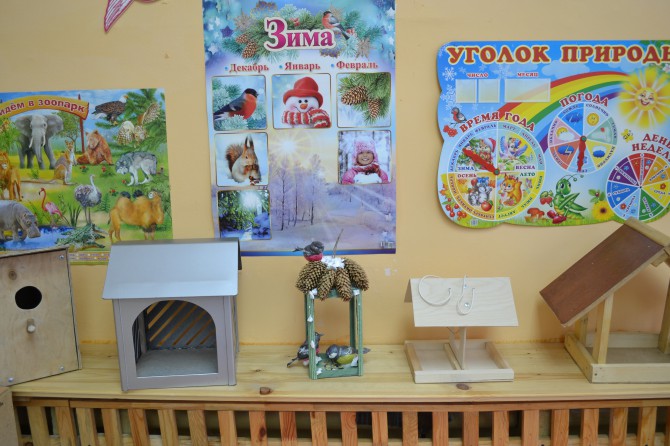 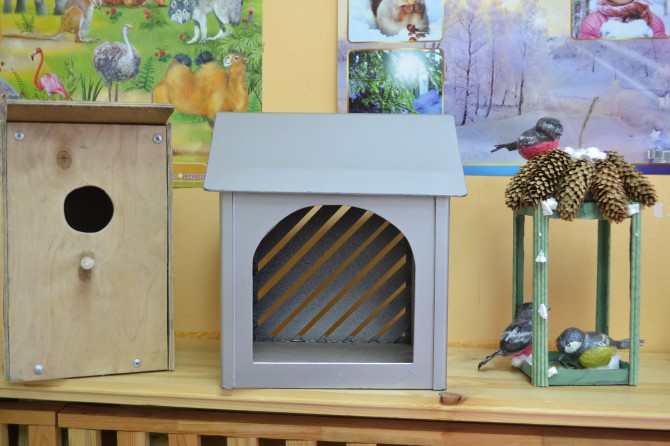 .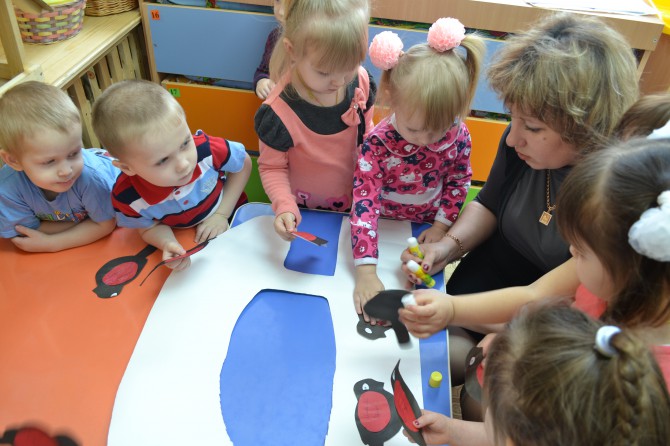 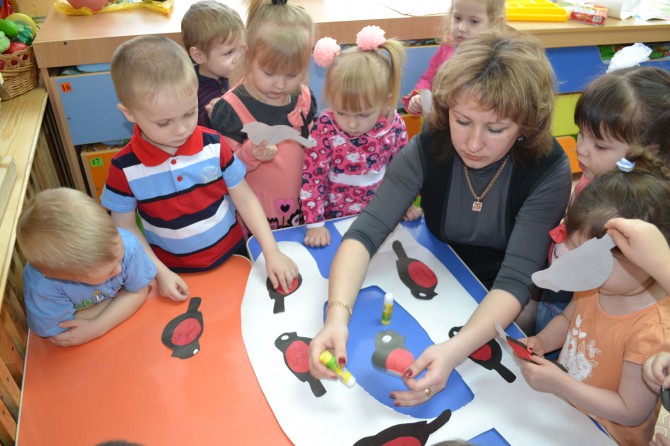 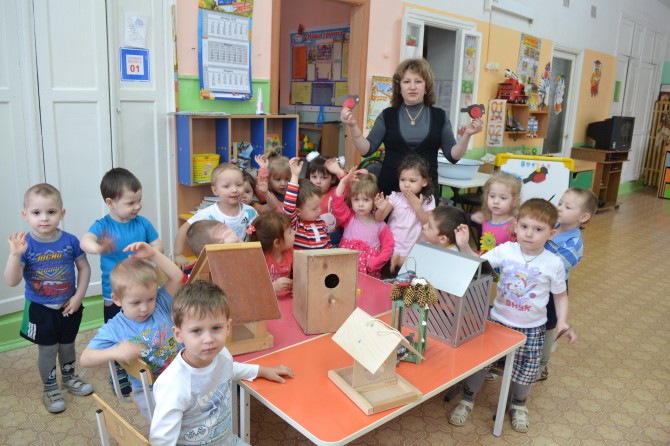 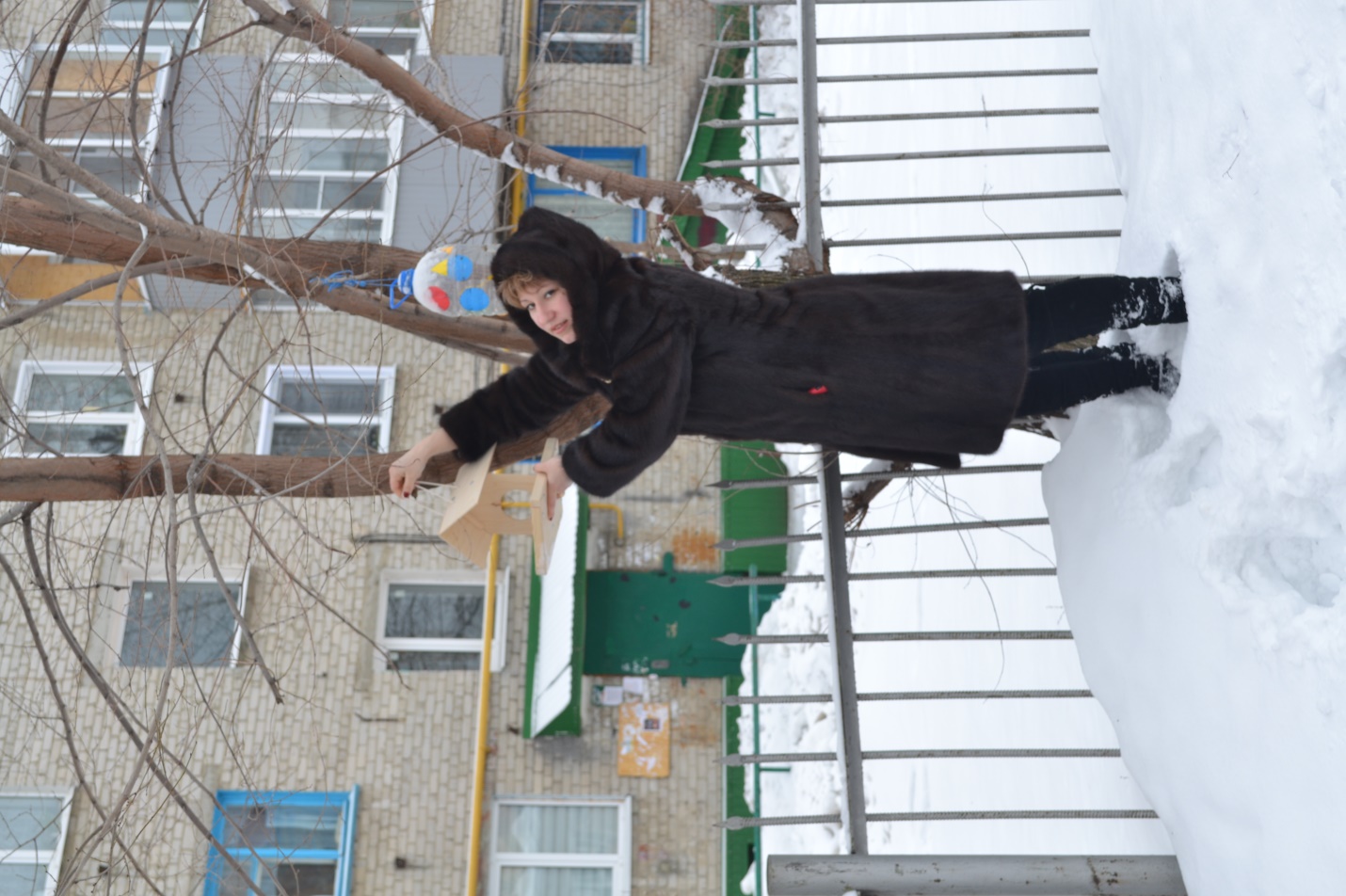 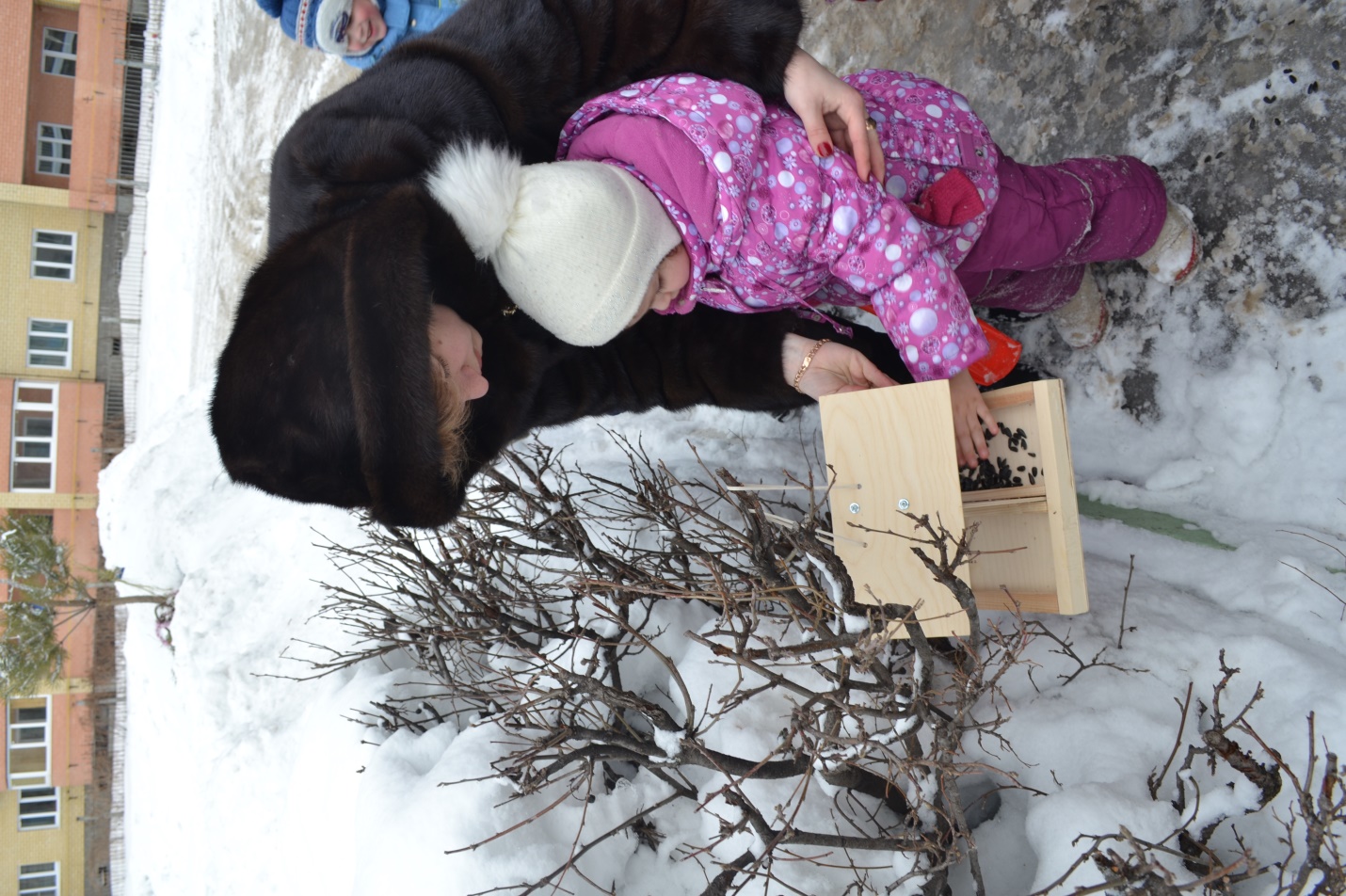 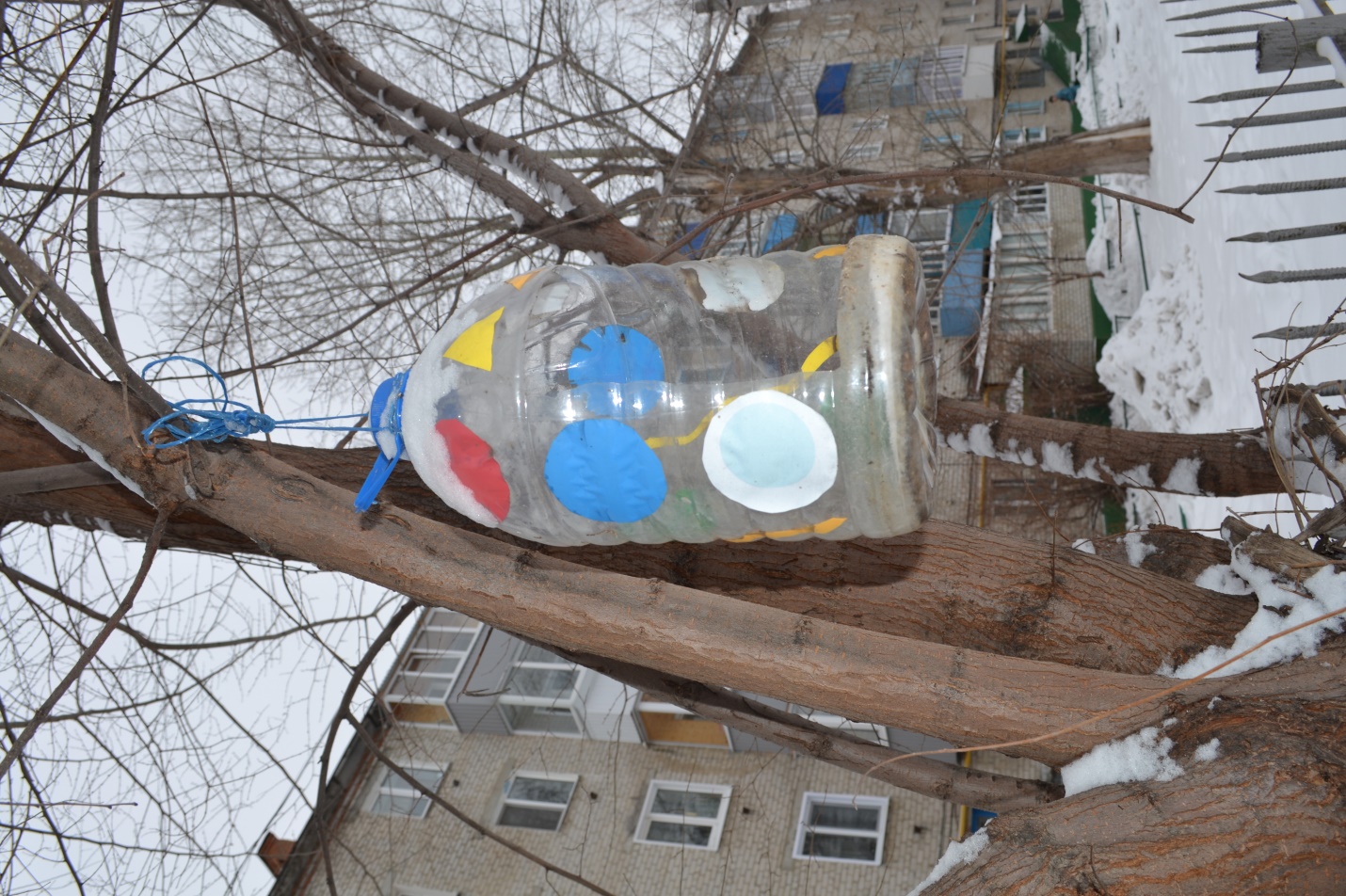 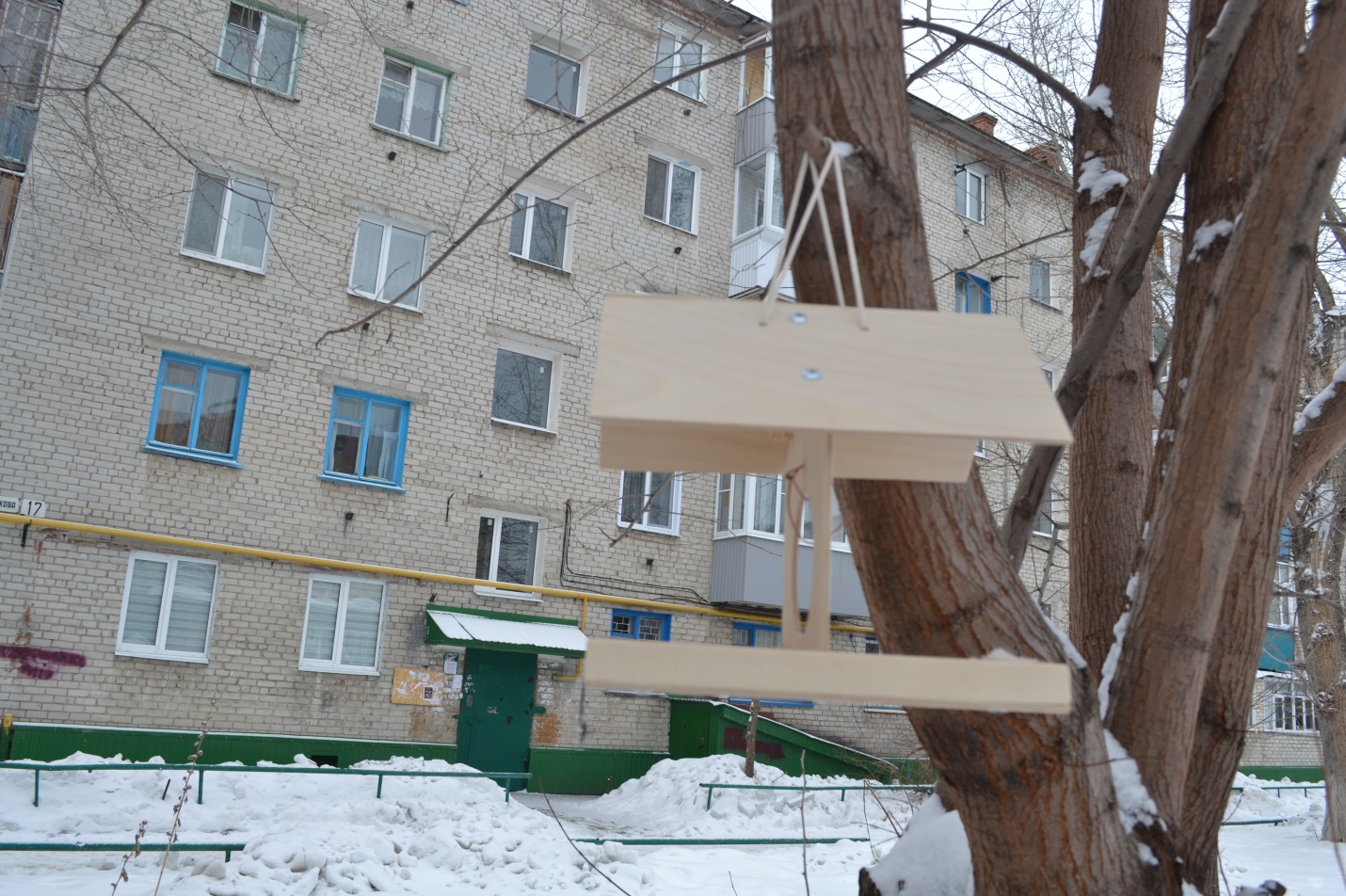 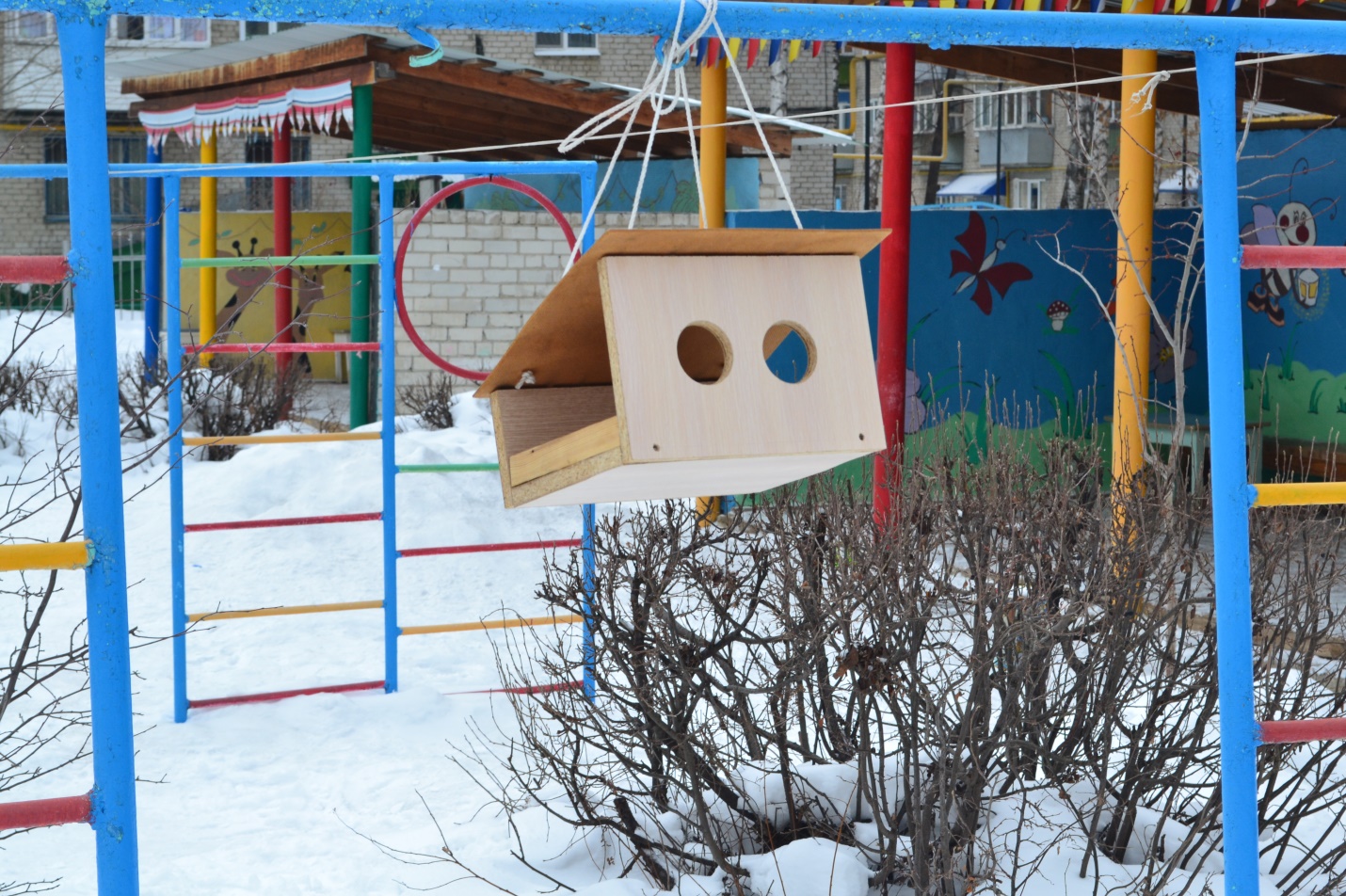 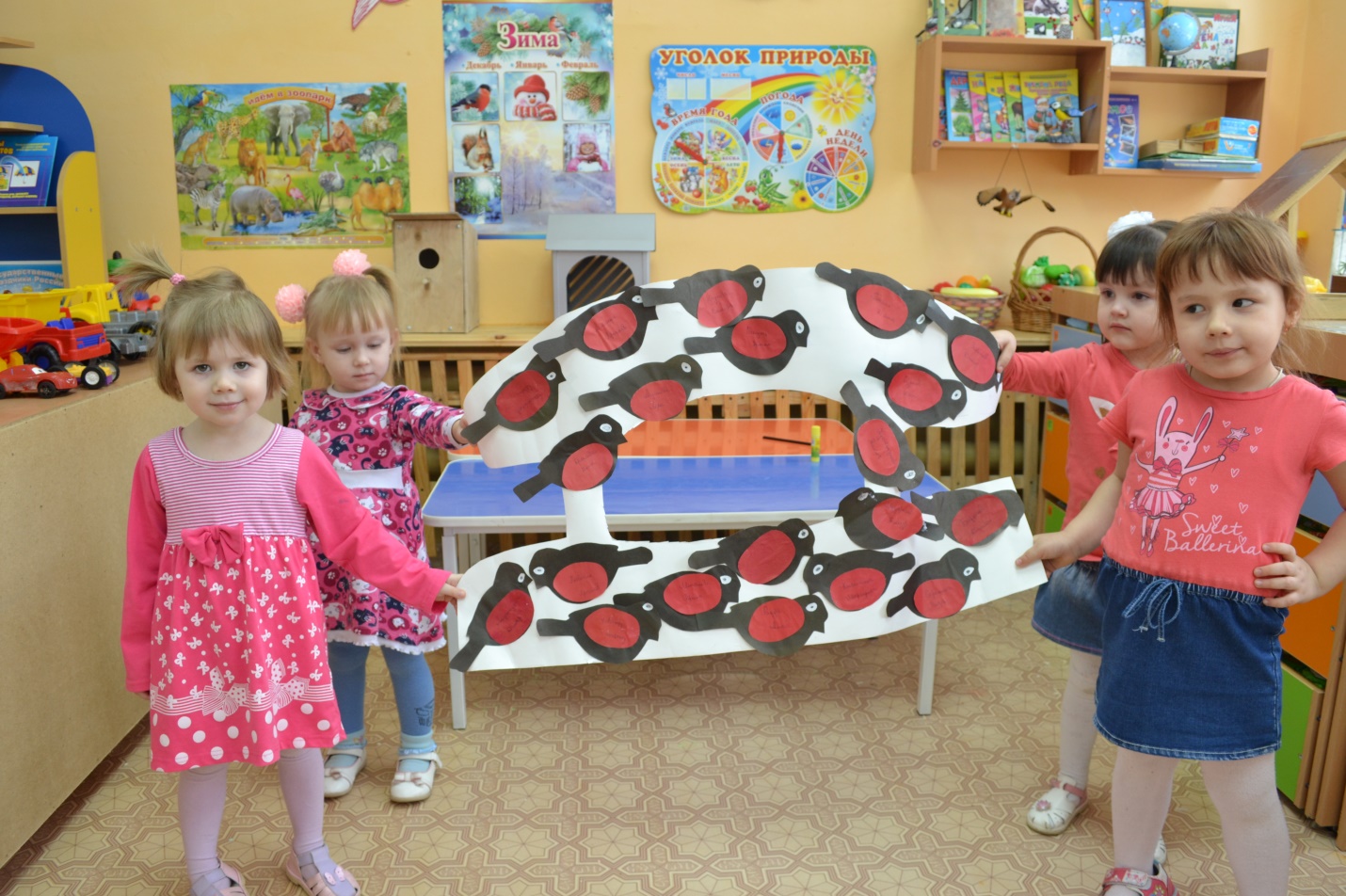 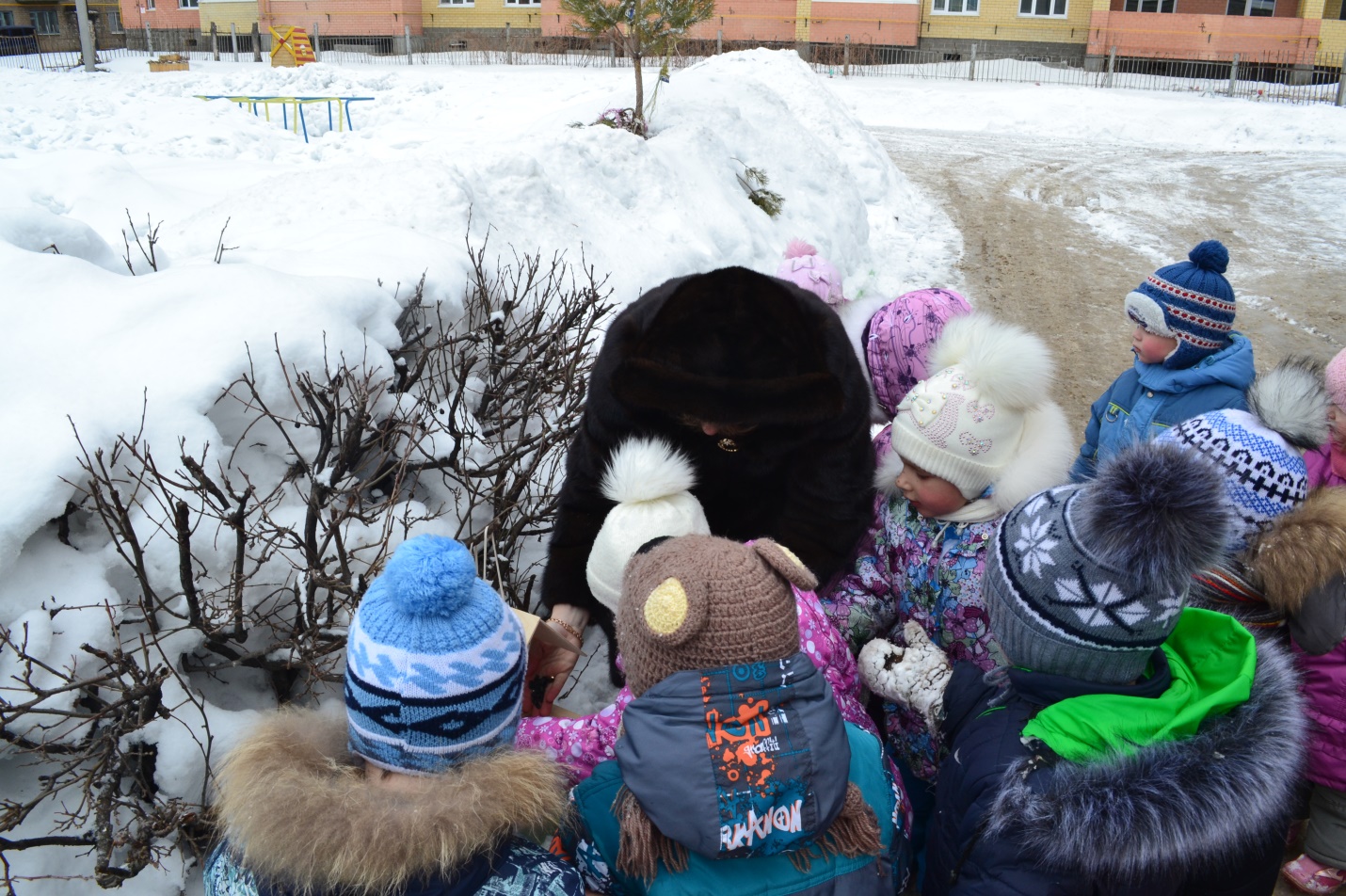 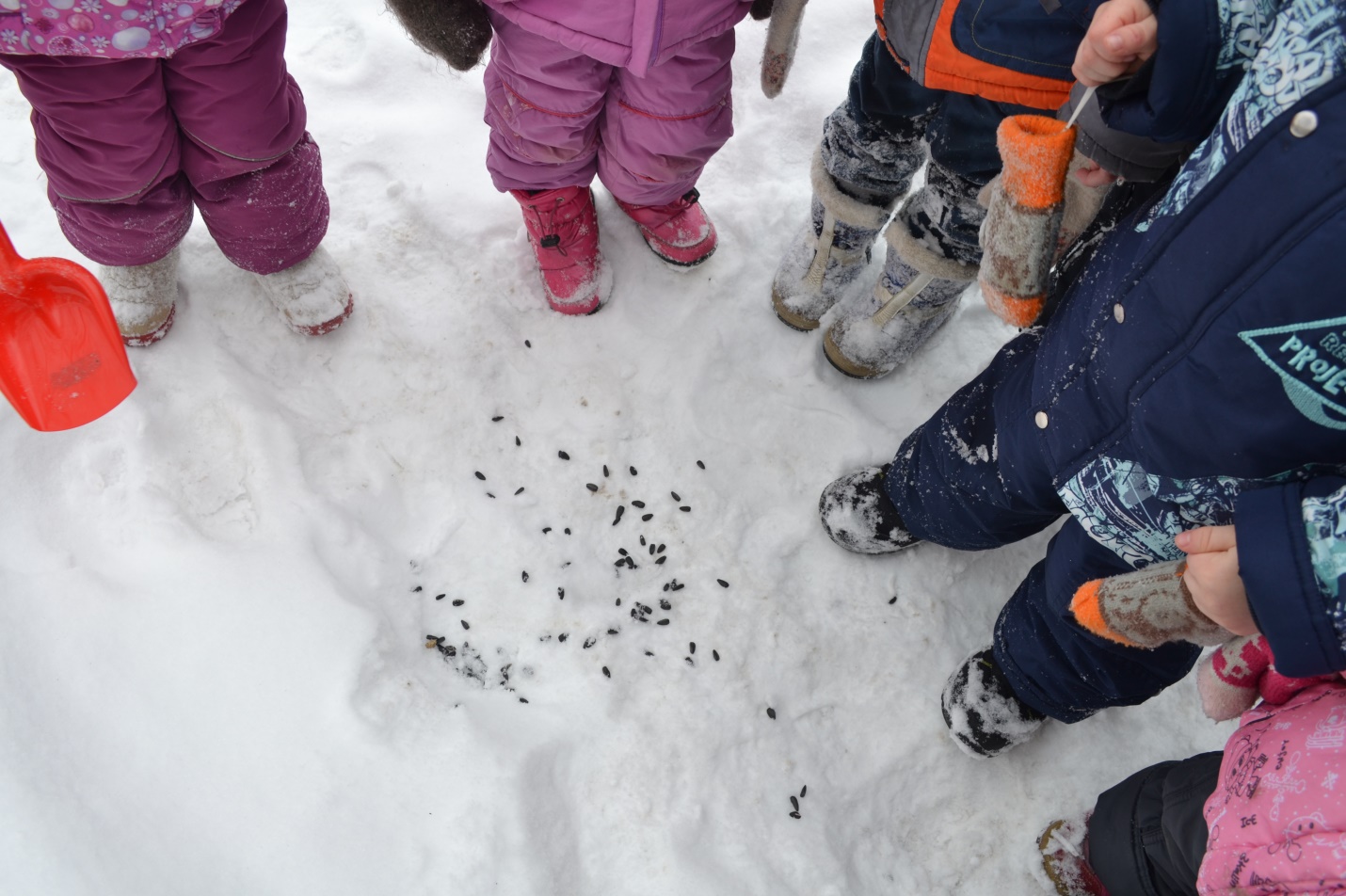 